COSE Staff Meeting – CASE Review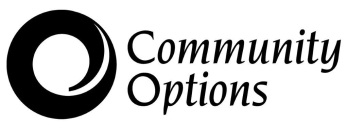 Date:Customer Name: Emp. Specialist: Statement of Target/Goal:Brief Summary of Customer’s Situations and Goals: 1-2 mi. Statement of What has Been Tried: 1-2 min. Clarifying Questions: 5-10 min. Brainstorming Ideas: 5-10 min. Top 3 New Ideas:Follow-Up at Next Staff Meeting